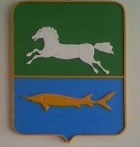 АДМИНИСТРАЦИЯ НАРЫМСКОГО СЕЛЬСКОГО ПОСЕЛЕНИЯПАРАБЕЛЬСКОГО РАЙОНА ТОМСКОЙ ОБЛАСТИПОСТАНОВЛЕНИЕ26.02. 2020                		                                                                                  № 14аО внесении изменений в постановление Администрации Нарымского сельского поселения от 11.11.2016 № 94а  «Об утверждении Программы комплексного развития транспортной    инфраструктуры МО «Нарымское  сельское поселение на 2016 – 2020 г.    с перспективой до 2030 года»    В связи с необходимостью уточнения обьектов ремонта автомобильных дорог общего пользования местного значения,ПОСТАНОВЛЯЮ: 1.Изложить таблицу 5 Программы комплексного развития транспортной инфраструктуры МО « Нарымское сельское поселение на 2016-2020г.г. и с перспективой до 2030 года», утвержденную постановлением администрации Нарымского сельского поселения от 11.11.2016 № 94а, в новой редакции согласно приложения.   Разместить настоящее постановление на официальном сайте муниципального образования Нарымское сельское поселение в информационно-телекоммуникационной сети «Интернет» www.narimskoe.ru. 3.Обнародовать данное постановление в информационном бюллетене Администрации и Совета Нарымского сельского поселения.4.Настоящее постановление вступает в силу со дня его официального обнародования.5.Контроль за исполнением настоящего постановления оставляю за собойГлава поселения                                                                        С.В. Абдрашитова                                                                                            Приложение к постановлению                                                                           Администрации Нарымского сельского                                                                          Поселения от 26.02.2020 №14аТаблица 5. Программа инвестиционных проектов улично – дорожной сети Нарымского сельского поселения.№ п/пНаименование объектаЦель реализацииСроки реализацииСроки реализацииОбщая сметная стоимость, тыс.руб.Единица измерения Финансовые потребности, тыс. руб.(без НДС)Финансовые потребности, тыс. руб.(без НДС)Финансовые потребности, тыс. руб.(без НДС)Финансовые потребности, тыс. руб.(без НДС)Финансовые потребности, тыс. руб.(без НДС)Финансовые потребности, тыс. руб.(без НДС)Финансовые потребности, тыс. руб.(без НДС)Финансовые потребности, тыс. руб.(без НДС)№ п/пНаименование объектаЦель реализацииначалоокончаниеОбщая сметная стоимость, тыс.руб.Единица измерения на весь период 2016-2030 гг.по годампо годампо годампо годампо годампо годампо годам№ п/пНаименование объектаЦель реализацииначалоокончаниеОбщая сметная стоимость, тыс.руб.Единица измерения на весь период 2016-2030 гг.201620172018201920202021-20252026-203012456789101112131415161.обеспечение сохранности автомобильных дорог местного значения путем выполнения эксплуатационных и ремонтных мероприятий; - капитальный, текущий  ремонт улиц и дорог местного значения;   устройство пешеходных тротуаров,   содержание  дорог, с регулярным грейдерованием, ямочным     ремонтом, установка дорожных знаковПовышение  качества улично- дорожной сети 2016203085 000,030 км85 000,01 963 843,0500,0(Местный бюджет) 1 884 551,79 (областной бюджет)99 186,94  (местный бюджет) 2 041257,701 997939,82 областной бюджет )102062,88(местный бюджет)   2 461 140,20 (областной бюджет 2 338083,19)123057,01( местный бюджет)30 000,030 000,02.Уличное освещение Безопасность движения 2016г2030г900,0200 шт900,0100,0200,0100,0100,0100,0150,0150,0